中共永丰县委文件永发〔2019〕2号中共永丰县委  永丰县人民政府关于印发《关于深化人才发展体制机制改革暨实施“永丰英才”计划的若干意见》的通知各乡镇党委和人民政府，县委各部门，县直各单位，各人民团体：《关于深化人才发展体制机制改革暨实施“永丰英才”计划的若干意见》已经县委常委会审议通过，现印发给你们，请结合实际认真贯彻执行。        中共永丰县委            永丰县人民政府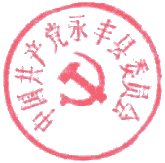 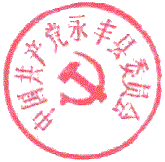 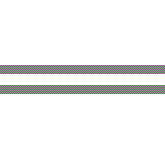 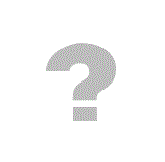 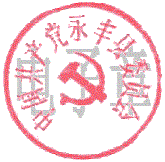 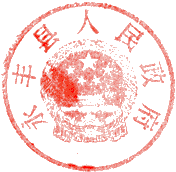 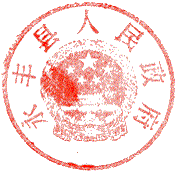 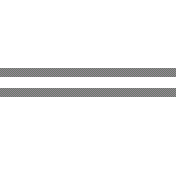 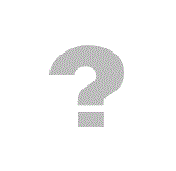 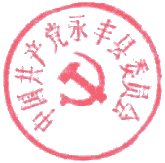 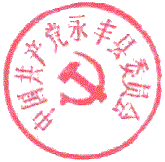 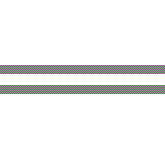 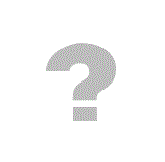 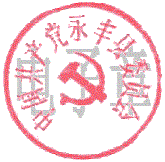 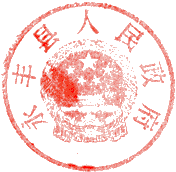 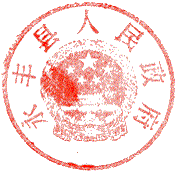 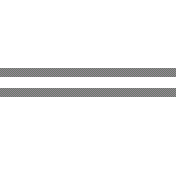 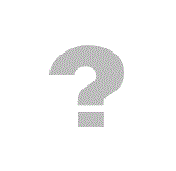                             2019年1月2日关于深化人才发展体制机制改革暨实施“永丰英才”计划的若干意见为深入贯彻习近平总书记关于人才工作系列重要指示精神，认真落实上级深化人才发展体制机制改革的部署要求，特别是“庐陵英才”计划要求，推进人才强县战略，聚焦非金属新材料、医药食品、循环经济等主导产业和铁路产业等新兴产业，探索引进创新创业高层次人才和培育本土人才的新途径、新方法，进一步加大人才支持力度，切实提高人才工作的有效性和精准性，为推进高质量跨越式发展，共绘新时代永丰千年欧公故里新画卷，提供坚强的人才保障和智力支撑。县委、县政府决定深化人才发展体制机制改革、创新人才政策，实施“永丰英才”计划。一、主要目标未来5年，重点围绕县域三大主导产业，引进和培养10名（个）产业领军人才或团队；对接非金属新材料、医药食品等主导产业和教育、卫生等社会事业发展需求，引进和培养市级以上高层次人才、急需紧缺人才以及全日制硕士以上学历或副高以上职称的专业技术人才200名以上；围绕有机蔬菜、药材、高产油茶、白莲等富民产业，培育2000名以上新型农村实用人才；落实上级扶持高校大学生创业创业政策，吸引5000名左右大专以上毕业生等青年人才到永丰创新创业；力争培养和引导6000名左右产业工人创新创业，为产业发展服务。二、明晰人才类别1.科学设置人才分类。将我县所需人才分为7类，分别是：A类：国内外顶尖人才。主要包括：中国科学院院士；中国工程院院士等。B类：国家级领军人才。主要包括：国家“千人计划”人选、国家“万人计划”人选；百千万人才工程国家级人选；国家有突出贡献中青年专家；“长江学者奖励计划”教授；国家杰出（优秀）青年科学基金获得者；中科院“百人计划”等国家重大人才工程入选者；相当于上述层次并纳入永丰县人才信息库管理的人才。C类：省级高层次人才。主要包括：省“双千计划”人选；“赣鄱英才555工程”人选；省有突出贡献中青年专家；相当于上述层次并纳入永丰县人才信息库管理的人才。D类：市级高层次人才。主要包括：市级“突出贡献人才奖”获得者；纳入吉安市国家级、省级重大人才工程后备人选人才库的人才；全日制博士学位获得者；相当于上述层次并纳入永丰县人才信息库管理的人才。E类：行业急需紧缺人才、产业发展和科技创新类人才。主要包括：全日制硕士或具有副高职称以上并列入县委人才办、人社部门发布的急需紧缺人才目录的各类人才；县人才认定委员会认可的重点企业高级管理人员和主要技术骨干；掌握国内外先进技术，拥有独立自主知识产权，来我县创办、领办高新企业的行业领军人才。相当于上述层次并纳入永丰人才信息库管理的人才。F类：青年英才。主要包括：纳入永丰人才信息库管理的，重点为全县非金属新材料、医药食品、循环经济等主导产业企业正式聘用的全日制大学本科及以上学历人才。G类：经认定的其他高层次人才。主要包括：纳入永丰人才信息库管理的连续在我县工作满3年以上的主导产业技术工匠，新型农村实用人才等。〔牵头部门：县委人才办；责任部门：县委人才工作领导小组各成员单位〕2.成立县人才评审认定委员会。成立人才评审认定委员会，各类人才由用人单位申报，经县人才评审认定委员会认定后，纳入永丰县人才信息库管理，发放“永丰英才卡”，享受相应政策。各类人才经费补贴由用人单位提出申请，经县人才工作领导小组认定后按程序拨付。〔牵头部门：县委人才办；责任部门：县委人才工作领导小组各成员单位〕三、实施更加积极的引才育才办法3.实施更加优惠的引才政策。企业引进A类、B类、C类高层次人才，支付的一次性购房补贴、生活津贴、科研启动经费等，符合税法规定的据实在计算企业所得税前扣除。每年组织企事业单位赴省内外参加大型人才招聘活动,吸引高层次人才来我县创新创业。实施中青年人才培养计划，每年从全县遴选100名左右教育、卫计、工业、农业等领域（不含企业）的中青年人才，到高等院校、科研院所、医疗机构等进行研修。〔牵头部门：县委人才办；责任部门：县人社局、县工信委、县财政局、县税务局、县教体局、县卫计委、县农业局、县编办等〕4.设立“永丰英才伯乐奖”。凡向我县企事业单位推荐高层次人才并最终全职引进的中介组织或个人，人才签订最低3年服务年限合同并全职到岗一年后，采取“一事一议”的原则，分别给予A、B、C类人才10万元、5万元、3万元的引才奖励。〔牵头部门：县委人才办；责任部门：县人社局、县财政局〕四、提供更加优厚的待遇和政策支持5.分层分类给予各类人才政策待遇。根据人才层次、类别不同，给予科研经费、税收返奖、生活津贴、人才住房、租房补贴、购房补贴、家属安置、子女入学，以及提供人才管家等优惠政策。本土新培养人才达到引进人才标准的，同等享受引进人才待遇。〔牵头部门：县委人才办；责任部门：县委人才工作领导小组成员单位〕6.发挥人才创新创业引导基金作用。筹集不少于2000万元的人才创新创业引导基金，重点用于吸引、培育和支持高端人才或优秀人才团队、高校大学生实施创新创业项目。鼓励企业积极争取省市产业、人才创新创业引导基金等各类政府投资产业基金，采取切实有效措施,推动各基金重点加大对人才创业创新的支持力度。〔牵头部门：县财政局；责任部门：县委人才办、县金融办〕7.为产业领军人才提供优越政策。聚焦非金属新材料、医药食品、循环经济等主导产业和铁路产业等新兴产业，对接国家和省级重大人才工程，创新支持政策和支持方式，培养一批国家级、省级创新创业人才和团队，提升自主创新能力和竞争力。经我县申报并入选国家“千人计划”“万人计划”、省“双千计划”“5511工程”的创新创业领军人才和团队的，按上级人才政策1:1配套支持资助。鼓励各类大学、科研院所和企事业单位面向县内单位开展技术开发和技术转让，按成交额给予科研人员最高30万元奖励。鼓励掌握国内外先进技术，拥有独立自主知识产权，项目成果具有较高科技含量的产业领军人才来我县创办、领办高新企业，经过评审认定，按照“一事一议”原则，给予土地、科研经费、税收减免等政策支持。对我县重点产业发展能够产生重大影响的国际一流或顶尖人才团队的引进，实行“特事特办、一人一策”，并通过项目资助、创业扶持、股权投资、贷款贴息等方式给予综合资助。〔牵头部门：县财政局；责任部门：县委人才办、县人社局、县工信委、县科技部门、县金融办〕8.建立高效快捷的人才服务体系。为发挥市场在人才资源配置中的决定性作用，在县公共就业人才服务中心设立“永丰英才”服务热线，开设人才服务窗口，简化优化人才服务流程，发布人才供需信息和人才政策，为人才提供“一站式”服务。每年从人才工作专项资金中安排一定经费用于支持人力资源服务中介组织对接合作，以市场机制发现、评价、引进和培养人才。〔牵头部门：县人社局；责任部门：县委人才办、县财政局〕五、推动各类人才发展平台建设9.大力推进各类研究平台建设。对在我县注册落户、新批准立项建设的国家级和省级工程技术研究中心（重点实验室）、企业技术中心、产业技术创新战略联盟等科研创新平台，分别给予一次性500万元、30万元奖励。推进产学研深度融合，大力推进工作站和基地建设，经考核合格，分别给予省级院士工作站、市级院士工作站、博士后创新实践基地（工作站）和“海智计划”工作站50万元、30万元、30万元和10万元建站经费支持。鼓励工作站和基地招收博士后进站开展科研活动，每位进站博士后在我县工作期间给予每月5000元生活补助。鼓励各工作站和基地申报科研项目，经专家评审、主管部门认定，符合永丰产业发展需要的项目，给予10万元-300万元科研经费资助。〔牵头部门：县科技部门、县人社局；责任部门：县财政局、县工信委〕10.积极推动双创平台建设。充分发挥双创科技园、医药产业园、群团服务中心等孵化基地优势，吸引更多创业实体入驻；搭好以现代服务业、电子商务、生物医药为主，其他产业为辅的大学生创业孵化基地孵化推广平台，设校地合作大学生实践、大学生创业专区，给予入园创业者3年场地“零租金”使用，免租入住人才住房3年。建设创业园区，对入驻的小微企业，给予3年场地“零租金”待遇。获评为国家级、省级、市级双创平台的，给予100万元、30万元、20万元的一次性补助。组建1个省级产业技术创新联盟，开展技术攻关。〔牵头部门：县发改委；责任部门：县人社局、县科技部门、县工信委、县财政局〕六、统筹各类人才队伍培养11.支持引育企业高级人才。对年纳税2000万元以上，三大主导产业领域的重点企业高级管理人员和主要技术骨干等发放“永丰英才卡”。根据企业规模、税收贡献、科研投入等情况，由县委人才工作领导小组核定发卡数量，在限额内由企业评定申报、县人才认定委员会认定后发放。持卡人可以优先租住我县人才住房，为期5年，或按市场价7折购买人才住房。在我县首次购买其他商品房的，由县财政以其本人缴纳的个人所得税地方留存部分给予最高10万元购房补贴。持卡人配偶随迁、子女入学等享受E类人才同等待遇。每年选送一批企业管理和技术人员进行学习培训，培养一批优秀的企业家和业务骨干。〔牵头部门：县工信委；责任部门：县委人才办、县委统战部、县人社局、县工商联、工业园管委会〕12.加快行业急需紧缺人才引进培养。重点围绕非金属新材料、循环经济、医药食品等主导产业和铁路产业等新兴产业以及教育、卫生、文化等社会事业，每年定期发布急需紧缺人才目录。新引进且签订5年以上工作协议的急需紧缺人才每人给予12万元生活补贴，逐月发放（2000元/月），为期5年；免租入住我县人才住房，为期5年，或按市场价7折购买。在我县首次购买其他商品房的给予10万元购房补贴（新引进的教育、卫生类人才按附件2和附件3中有关安家补助规定执行）。充分利用好生物医药产业园平台，探索与江西中医药大学、井冈山大学合作交流，每年输送一定数量的永丰籍高中毕业生，定向培养一批医药专业人才，毕业后返回永丰医药企业工作。〔牵头部门：县人社局、县教体局；责任部门：县发改委、县工业园管委会、县工信委〕13.支持大学生创业就业。通过政府购买服务，统筹一批公益性岗位吸纳离校一年内未就业的高校毕业生。高校毕业生个人自主创业的，可按规定申请最高10万元的创业担保贷款，其中合伙创业或组织起来共同创业的，贷款额度最高为80万元，可按每人10万元标准给予贴息。毕业5年内的大学生，创业满1年给予5000元创业补贴；对离校未就业高校毕业生实现灵活就业后，在公共就业人才服务机构办理实名登记并按规定缴纳社会保险费的，给予不超过其实际缴费数额2/3的社会保险补贴，期限最长不超过2年。〔牵头部门：县人社局；责任部门：县财政局、各乡镇场〕14.鼓励和支持永丰籍优秀人才回乡创新创业。实施“永丰籍人才回乡创新创业计划”，深化“学子归巢”“学子回归”工程,建立完善“永丰籍人才”信息交流平台，宣传推介人才和项目需求。加强永丰籍在外高层次人才联谊会建设，给予每年10万元经费支持，充分利用节假日时间，每年定期组织1-2次专题联谊座谈会。定期邀请永丰籍在外优秀人才回乡授课、开办讲座讲学、传授知识。加快建设返乡创业园区。〔牵头部门：县人社局、县委人才办；责任部门：县委统战部、县工商联、县工业园管委会〕15.加大研究生引进力度。对新引进落户且在我县企事业单位工作的全日制博士研究生，从事与其所学专业相一致的岗位，每人给予30万生活补贴，逐月发放（5000元/月），为期5年；免租入住我县人才住房，为期5年，或按市场价7折购买。在我县首次购买其他商品房的给予30万元购房补贴。新引进落户在非金属新材料、医药食品、循环经济等主导产业和铁路产业等新兴产业企业工作的全日制硕士研究生，从事与其所学专业相一致的岗位，每人给予12万生活补贴，逐月发放（2000元/月），为期5年；免租入住所在地人才住房，为期5年，或按市场价7折购买。在我县首次购买其他商品房的给予10万元购房补贴。以上所需资金属财政全额拨款事业单位的由县财政全额负担，差额拨款事业单位的由县财政与用人单位各负担50%，自收自支事业单位由用人单位负担，企业由县财政以其本人缴纳的个人所得税和企业所得税地方留成部分给予补贴，不足部分延长补贴期限。〔牵头部门：县委人才办；责任部门：县人社局、县财政局、县公安局、县教体局、县卫计委、县税务局〕16.着力培养实用型高技能人才。未来5年，重点建设技能大师工作室3家以上，对获评国家、省、市、县层级的，分别给予30万元、15万元、8万元、3万元项目经费资助；对获评省级以上首席技师的，给予奖励资助。加强各级技能大师工作室项目跟踪管理。积极组织技能人才参加国内外技能大赛。〔牵头部门：县人社局；责任部门：各乡镇场〕17.大力培育乡土人才。围绕乡村振兴战略，定期开展农产品电子商务、农村职业经理人、新型职业农民培训，深入推进“一村一名大学生”工程。每年安排100万元专项工作经费用于乡土人才培育项目。建立健全以职业农民为主体的新型农村实用人才培养机制，大力培养“土专家”农业技术推广人才。充分利用农民技能培训、创业培训等方式，加强对职业农民的实用技术培训，培养新型职业农民。开展“特派农业专家”下基层活动，鼓励科技人员到基层一线开展技术推广和智力服务，经考核合格的，在原有津贴范围外另行给予一定金额补贴。〔牵头部门：县委农工部；责任部门：县科技部门、县农业局、县林业局、县商行办、各乡镇场〕。七、建立更加全面的人才服务保障体系18.营造尊才爱才良好氛围。支持企业开展技能人才自主评价试点，探索在有条件的企业先行开展内部职称评定工作，与人才工资挂钩，拓宽企业技能人才成长通道。探索建立人才荣誉体系，每两年开展1次“十佳最美人才”“十佳拔尖人才”“十佳乡土人才”等系列“十佳”人才评选，给予一定物质奖励。在永丰党建网、永丰县人民政府网专设“永丰英才”栏目，重点宣传和发布永丰人才规划、人才政策。举办高层次人才“创新创业成果展”等活动。运用多种媒体，加强宣传和舆论引导，积极营造尊重人才的社会环境，鼓励创新、宽容失败的工作环境，待遇适当、无后顾之忧的生活环境，公开平等、竞争择优的制度环境，形成全社会关心支持人才的良好氛围。〔牵头部门：县委人才办；责任部门：县委人才工作领导小组各成员单位、县电视台〕19.实施人才关爱温暖工程。坚持和完善领导干部联系服务优秀人才制度。E类（含）以上人才配偶随迁，一般按照“对口对应”的原则，由用人单位与引进人才协商予以安置；本人及配偶、未成年子女到县人民医院和县中医院就医设“医疗服务绿色通道”；可在县内各景区景点免门票旅游。国务院、省政府特殊津贴专家和百千万人才工程省级人选在配偶随迁，子女入学，本人就医、体检、县内旅游方面享受C类人才同等待遇。D类（含）以上人才每年由县级安排一次免费体检，E类人才由所在单位每年安排一次免费体检。正高以上职称的省特级教师、名师、名校长、名医、文化名家等专业技术人才在配偶随迁，子女入学，本人就医、体检、县内旅游方面享受D类人才同等待遇。加强对各类人才的政治引领和吸纳，提高人才的社会地位和政治待遇，注重在优秀人才中发展党员、评选“劳模”、推荐“两代表一委员”。各类高层次人才可直接通过县委人才办向县委、县政府提出意见建议。〔牵头部门：县委人才办；责任部门：县委统战部、县工商联、县人社局、县公安局、县教体局、县卫计委、县旅发委〕20.加强人才住房建设。安排一定土地用于建设人才住宅小区，新出售土地建设的商品房要择优配建整单元或整栋人才住宅。通过新建、配建、改建等多种方式，5年内筹建400套人才住房，提供给来永丰创新创业的各类人才租住。〔牵头部门：县房管局；责任部门：县工业园管委会、县工信委、县城建局、县财政局、县委人才办〕21.加大人才工作经费投入。县财政筹措不低于2000万元的人才发展专项资金。并根据财力的增长逐年增加，人才发展专项资金实行结余留存，滚动使用。〔牵头部门：县财政局；责任部门：县委人才办〕22.强化激励考核。进一步建立健全人才工作专项述职评议制度和人才工作考核机制，将人才工作作为县对乡镇高质量发展考评和县直单位绩效管理重要内容，并适当提高分值权重。〔牵头部门：县委办、县政府办、县委组织部；责任部门：县委人才工作领导小组各成员单位，各乡镇场〕本办法所称“企业”，均指在我县登记注册的企业。人才不重复享受，按“就高”的原则执行。原有政策与本办法不一致的，以本办法为准。本办法自印发之日起实施，由县委人才工作领导小组办公室负责解释。各牵头部门负责制定牵头事项、政策兑现的具体办法。附件：1.永丰县引进人才办法（试行）2.永丰县人才奖励办法（试行）3.提高全县优秀教师待遇的实施办法（试行）4.提高全县优秀医护人员待遇的实施办法（试行）附件1永丰县引进人才办法（试行）第一章  总则第一条  为深入贯彻落实习近平新时代中国特色社会主义思想和党的十九大精神，实施人才强县战略，努力打造人才新高地，推进全县经济社会高质量、跨越式发展，全面建成小康社会，依据《实施“永丰英才”计划的实施办法》制定本办法。第二条  积极营造广纳人才、才尽其用的良好氛围，不断拓宽人才引进领域，加大人才引进力度，广泛吸引各行各类优秀人才，特别是在引进高层次高技能人才以及各领域领军拔尖人才上有新突破。第二章  人才引进对象第三条  人才引进的重点对象主要包括我县《实施“永丰英才”计划的若干意见》中规定的ABCDEF共6类人才。第三章  人才引进方式第四条  人才引进主要采取刚性引进和柔性引进两种方式：（一）刚性引进是指人事关系正式调入转入我县，或与我县用人单位签订5年以上全职劳动合同。对具有国家正式编制、财政拨款的在职在岗的教育卫生类人才，由用人单位提出申调请示，通过调档等方式确定人才身份、编制等情况后，通过绿色通道等方式，按规定办理调入手续。对全日制毕业的博士研究生、硕士研究生，用人单位可以根据编制等实际情况，经市级有关部门同意后采取自主招聘，按规定办理聘用手续。对其他大中专以上毕业生，通过统一组织的公开考试后，办理调入手续。（二）柔性引进是指不迁户口、不转入人事关系，实行合同制管理，定时或不定时来我县兼职、咨询、短期聘用、项目合作等。柔性引进的，每年在永丰工作时间一般不少于2个月。成立县政府专家顾问团。积极引进在金融、工业、现代农业、旅游、规划设计等方面具有较高知名度的领军人物、专家学者成立县政府专家顾问团，以县政府名义发放聘任证书，每届聘期为3至5年。引进急需紧缺等人才。在不改变人才户籍、身份和人事关系的前提下，用人单位为完成某项重点项目或技术攻关等工作任务，通过科研技术合作、项目课题研究、专利技术转让、入股投资等途径，签定合同引进人才。第四章  人才认定第五条  由县高层次人才认定委员会开展高层次急需紧缺人才的认定工作。第六条  除体制内刚性引进的人才外，引进高层次急需紧缺人才按以下程序认定：（一）申报。根据相关规定，用人单位填写《永丰县高层次人才认定申报表》，提供相关证明材料，按人事管理权限逐级上报至县人社局。（二）认定。ABC类人才由县委组织部、县人社局直接认定，DEF类人才由县人社局牵头，县人才认定委员会组织相关专家评审认定，并核发“永丰英才卡”。用人单位和高层次急需紧缺人才凭“永丰英才卡”，享受优惠政策和服务便利。第五章  引进人才的政策待遇第七条  引进到永丰工作的各类人才，享受同类人员的正常工资待遇，同时享受以下待遇：（一）全职到我县企事业单位工作（含自主创业）的国内外顶尖人才（A类）、国家级高层次人才（B类）享受。①每人安排1名县级干部对口联系，由县级干部为其开展工作提供协调服务，同时从县委组织部等部门安排1名科级干部担任人才管家，负责具体联络服务工作；②优先办理录用、上编手续；③全职引进并签订5年以上协议的A类、B类人才，根据项目评估，分别给予最高500万元、300万元的项目资助，分5年到位；④分别给予A类、B类人才每月15000元、10000元的生活津贴；⑤在永丰没有住房的,提供150-300平方米人才住房，免租金入住；在我县首次购房的，A类人才按300平方米标准给予全额购房补贴，B类人才给予购房款50%、最高150万元购房补贴；⑥配偶安置。根据需要由用人单位提出申请，按照“对口对应”原则，由县委组织部、县人社局按有关政策协调解决；⑦子女入学。子女接受高中阶段、义务教育阶段和学前教育，可在全县范围内自主选择公办学校或幼儿园就读。（二）全职到我县企事业单位工作（含自主创业）的省级高层次人才（C类）享受。①每人安排1名科级干部对口联系，由科级干部提供工作协调服务，同时从县委人才工作领导小组成员单位安排1名干部担任人才管家，负责联络服务工作；②优先办理录用、上编手续；③全职引进并签订5年以上协议的，根据项目评估，给予20万元--200万元的项目资助，分5年到位；④在永丰没有住房的,提供80-120平方米人才住房，免租金入住；在我县首次购房的，给予购房款50%、最高60万元购房补贴。⑤享受A类、B类人才第⑥⑦条待遇。（三）全职到我县企事业单位工作（含自主创业）的市级高层次人才（D类）享受。①由县委人才办提供工作协调服务；②优先办理录用、上编手续；③在永丰没有住房的,提供80-100平方米人才住房，免租金入住5年，或按市场价7折购买；在我县首次购买其它商品房的，给予30万元购房补贴。④享受A类、B类人才第⑥⑦条待遇。（四）引进的各行业急需紧缺人才（E类）享受。①由县委人才办提供工作协调服务；②优先办理录用、上编手续；③在永丰没有住房的,提供80-100平方米人才住房，免租金入住5年，或按市场价7折购买；在我县首次购买其它商品房的，给予10万元购房补贴。④配偶安置。根据需要由用人单位提出申请，按照“对口对应”原则，由县委组织部、县人社局按有关政策协调解决；⑤子女入学。子女接受义务教育阶段和学前教育，可在全县范围内自主选择公办学校或幼儿园就读。（五）青年英才（F类）享受。①县内主导产业、重点产业企业吸纳应（历）届全日制高校非金属新材料类、医药食品类、制造类、金融类等专业毕业生实际工作1年及以上，并签订了劳动合同，交纳了社会保险金1年以上的，经县人社局、县工业园管委会、县工信委核定后，对毕业生提供为期3年的生活补贴。补贴标准为：硕士研究生（全日制）每人每月1200元，本科毕业生（全日制）每人每月800元。②优先安排参加全县统一组织的企业管理和技术人员学习培训班，提升经营管理水平和职业技能。第六章  引进人才的工作载体第八条  开展“人才服务月”活动。将每年10月定为全县人才服务月。“人才服务月”期间，各用人单位要多到省内大学或在高校集中地区设立大学生引才工作站，定期宣传引才政策、发布引才信息、开展自主招聘活动。同时，各地各单位要组织人才进行免费体检，积极为人才解决工作生活上各种难题和困难。要积极开展人才志愿服务活动，组织各级各类专家和技术人员到农村开展送医、送药、送教育、送技术、送文化等系列服务活动。第九条  建立高端引才平台。5年内力争建立院士工作站、博士后科研工作站、省级工程（技术）研究中心、省级技能大师工作室等达到15家以上。积极鼓励企业构建校企合作平台、产学研用协同创新平台、创新创业孵化平台。发挥返乡创业园作用，充分利用现有优势企业和项目、优势产业和资源集聚一批创业人才和团队。在招商引资中加强人才引进，建立招商引资与招才引智融合机制，探索在外埠商会中设立引才工作站。定期组团到国内重点城市、重点院校开展专题引才推介活动，积极引进高层次人才。第六章  引进人才的管理与考核第十条  健全组织机构。人才引进工作由县委统一领导，由县委组织部负责综合协调；县人才认定委员会负责人才认定工作；县编办负责落实编制；县人社局负责落实职称；县财政局负责落实人才工作经费；县工业园管委会、工信委、商务局负责园区企业人才引进工作；其他各地各单位要高度重视，各司其职、密切配合，形成良好的人才引进工作格局。对引才工作成绩突出的单位和企业，给予表彰奖励。第十一条  加强人才管理。各用人单位或主管部门要加强对人才的跟踪培养教育管理，引导人才完成年度工作任务，对人才进行年度考核考评。合格的，及时申报兑现各种补助与奖励。引进的人才因个人原因未履行工作职责或离职的，由用人单位或主管部门提出意见，经县委人才工作领导小组批准，取消相关待遇，或责令退还已享受的相关奖励。第十二条  加大宣传力度。县宣传部门、县级媒体以及各用人单位等要加强宣传推介，全方位宣传推介我县引才招智政策以及创新创业环境，提升对各类人才的吸引力和感召力。同时，各单位可以结合本地本行业实际，制定人才引进补充激励政策，形成政策叠加、合力推进的人才引进新格局。第十三条  强化奖惩兑现。各用人单位负责向引进人才解释宣传人才引进政策，负责收集汇总引进人才的各项资质证明、行业业绩证明等有关材料，负责申报各项补助提交县人社局。对人才的各种补助和奖励，县人社局受理汇总提交县委人才工作领导小组研究同意后，在县人才工作专项经费中统一列支。引进的人才和用人单位应当诚实守信，不得弄虚作假、骗取或套取财政资金。否则，责令个人退还已经享受的相关奖励，对单位主要负责人和分管领导进行追责问责。对有服务期限要求而未达到服务期限并违约离开永丰的，责令相关用人单位和所引进的人才退回所得补贴（助）。第七章  附 则第十四条  之前我县出台的文件与本办法有不一致的，以本办法为准。第十五条  本办法由县委人才工作领导小组负责解释。第十六条  本办法自印发之日起实施。附件2永丰县人才奖励办法（试行）第一章  总 则第一条  为深入实施人才强县战略，优化人才发展环境，加大人才激励力度，进一步激发各类人才的工作积极性和创造性，充分发挥优秀人才在推进“工业强县、农产名县、美丽家园、民生永丰”中的引领支撑和示范带头作用，结合实际，制定本办法。第二条  县人才奖励评选活动，原则上每两年评选一次。第三条  评选遵循公开、公平、公正、择优的原则，以品德、能力、业绩为导向，坚持标准，严格程序。具有公务员身份或参照公务员法管理的党政人才原则上不参加评选。第二章  设立“十佳最美人才”奖第四条  在全县专业技术人才中，开展“最美教师”“最美医生护士”“最美工程师（农艺师）”等“最美”人才系列评选表彰活动。第五条  由县教体局、县卫计委、县人社局提出“最美”人才评选申请，经县委人才工作领导小组同意后，自行牵头组织评选活动。每次评选每类“最美”人才，原则上不超过10名。对获奖者，每人次奖励10000元。第三章  设立“十佳拔尖人才”奖第六条  评选对象包括科技创新类人才、创新创业类人才以及工匠类人才等各行各业表现突出的人才。（一）科技创新人才为：在工作中解决了一些关键性技术问题，或者在工作生产和科技推广中取得较突出成绩，且在永丰县工作满3周年以上，并获得县级以上表彰奖励。（二）创新创业人才为：在我县三大主导产业和铁路产业等新兴产业以及重大项目中发挥了重大作用，有效带动了整个产业的成长和发展。（三）各行各业“工匠”人才为：通过全县举办技能大赛活动，评选出在乡村振兴发展等中技术精湛、水平高的雕刻、书法、木工、泥工、烹饪师等各行各业的能工巧匠。第七条  分别由县科技主管部门、县人社局、县总工会牵头具体实施，组织评选活动。每次评选每类“拔尖”人才原则上不超过10名，对获奖者，每人次奖励10000元。第四章  设立“十佳乡土人才”奖第八条  评选对象为：在我县农业生产一线具有一定农村实用技术知识和技能的农民、“智富”农场、农民专业合作社等新型经营主体负责人，并取得较好经济效益和社会效益，带动群众致富影响力大，产业发展辐射带动能力较强。第九条  由县委农工部、县农业局牵头具体实施，组织评选活动。每次评选“十佳乡土人才”原则上不超过10名，对获奖者，每人次奖励10000元。第五章  评选组织第十条  县人才奖励实行个人申报、单位推荐制度。每两年由各牵头部门负责组织实施。不申报、推荐的，作弃权处理。第十一条  牵头组织实施部门梳理汇总各地各单位推荐的名单后，拟定奖励人选的建议名单，经县委人才工作领导小组审议通过，报县委、县政府审定后，在县内进行公示。对公示期间提出的异议，分别由相关职能部门调查核实处理。公示无异议的，进行表彰奖励。第六章  资金保障第十二条  获奖人选由县委、县政府通报表彰并颁发荣誉证书，奖励资金从县人才发展专项资金中列支。第七章  违纪处理第十三条  凡属剽窃、侵夺他人成果或以其他不正当手段弄虚作假骗取人才奖的，经查明属实，尚在评审阶段的，取消其参评资格；已获得奖励的，撤销其荣誉称号，追回荣誉证书和奖金，取消相关待遇，并视情节轻重，由有关部门严肃追究其本人或相关人员责任。第十四条  推荐单位提供虚假数据、材料，协助骗取县人才奖的，对相关责任人依法依纪予以处理。第八章  附 则第十五条  本办法由县委人才工作领导小组办公室负责解释。第十六条  本办法自印发之日起实施。附件3关于提高全县优秀教师待遇的实施办法（试行）为加强我县“名师”“名校长”“学科带头人”“骨干教师”等优秀教师的培养、使用与管理，进一步提高我县优秀教师的报酬待遇、政治文化生活地位，切实发挥优秀教师在教育教学中的示范、引领、辐射作用，推动全县中小学教师队伍建设，结合实际，特制定以下实施意见。一、工作目标通过提高优秀教师报酬待遇、政治文化生活地位，进一步营造吸引人才、留住人才、激发人才活力的良好氛围，切实造就一支师德高尚、业务精湛、素质一流、具有较强引领性和影响力的专家型教师和特色教师队伍，不断促进永丰教育可持续、高水平的发展。二、范围对象1.我县各中小学校（含职业中专、教师进修学校、幼儿园）在职在岗的、从事具体教学教研活动的教育工作者，重点是从事教学活动的一线教师。2.获得省、市、县级及以上“名师”“名校长”“学科带头人”“骨干教师”，省特级教师等荣誉称号者。3.获得省、市级及以上政府或教育主管部门颁发的“基础教育教学成果奖”“科技（研）奖”以及其他荣誉称号的教师团队。三、提高待遇原则1.要实行动态管理。县级“名师”“名校长”“学科带头人”“骨干教师”每2年评选一届，每届奖励期限不得超过2年，任期满自动取消称号。当选期间享受相关待遇，对获得多项荣誉者，按最高层次标准执行。不在教学一线、调离永丰县辖区范围，即时停发奖励补助。2.要向一线倾斜。按相关要求任足课时，根据工作需要主动组织或参与全县教研活动。县级“名校长”名额控制在全县正职校长数的12%；县级“名师”名额高中、初中、小学分别控制在教师数的1.5%、1%、1%；县级“学科带头人”名额高中、初中、小学均控制在教师数的4%，并按学科结构设置名额；县级“骨干教师”名额高中、初中、小学均控制在教师数的8%，并按县城学校和农村学校设置名额。3.要提高优秀教师地位。各学校推荐优秀干部、推选“两代表一委员”，以及外出学习培训等应优先考虑各级优秀教师。四、提高待遇措施1.提高引进优秀教师待遇。（1）引进教育部直属6所师范院校毕业的本科生（年龄在35周岁以下）到我县任教，发放安家补助10万元，签订聘用协议，服务期5年，协议签订后发放安家补助5万元，其余逐年平均发放。（2）引进师范院校师范类全日制硕士研究生（年龄在35周岁以下）到我县任教，发放安家补助10万元，签订聘用协议，服务期5年，协议签订后发放安家补助5万元，其余逐年平均发放。（3）引进获得市级以上“名师”荣誉称号教师，年龄在40周岁以下到我县任教，发放安家补助10万元，签订聘用协议，服务期5年，协议签订后发放安家补助5万元，其余逐年平均发放。（4）引进获得市级以上“名校长”荣誉称号的校长，年龄在45周岁以下到我县任教，发放安家补助10万元，签订聘用协议，服务期5年，协议签订后发放安家补助5万元，其余逐年平均发放。（5）引进获得省特级教师荣誉称号教师，年龄在45周岁以下到我县任教，发放安家补助10万元，签订聘用协议，服务期5年，协议签订后发放安家补助5万元，其余逐年平均发放。2.提高本地优秀教师待遇。已获得下列由各级政府或教育主管部门颁发的荣誉称号者，通过县有关部门的审核认定，经聘任后可获得下列奖励：（1）获得县级“名校长”荣誉称号，每人每月奖励800元；获得县级“名师”荣誉称号，每人每月奖励600元；获得县级“学科带头人”荣誉称号，每人每月奖励500元；获得县级“骨干教师”荣誉称号，每人每月奖励300元。（2）获得省特级教师荣誉称号，省级“名师”“名校长”“学科带头人”“骨干教师”荣誉称号，在县级奖励基础上每人每月再奖励400元；获得市级“名师”“名校长”“学科带头人”“骨干教师”荣誉称号，在县级奖励基础上每人每月再奖励200元。（3）获得县级以上（含县级）“名师”“名校长”“学科带头人”“骨干教师”荣誉称号者，每年免费体检一次，享受一个星期的研修游学假，发放研修费用2000元；同时向以上各类优秀教师每人每年发放500元购书卡。3.提高科研团队待遇。教育教学成绩突出、科研成效明显，有一定的教师参与面、推广面和成果绩效，培养培育教师成长效果好的科研团队，经县专家评审委员会评审认定，可一次性获得下列奖励：（1）获得县级基础教育教学成果奖、课题研究“科技（研）奖”，向该团队奖励2万元。（2）在获得县级基础教育教学成果奖、课题研究“科技（研）奖”基础上，经县教育主管部门推荐，获得国家、省、市级基础教育教学成果奖、课题研究“科技（研）奖”，再分别向该团队奖励2万元、1万元、0.5万元。五、资金来源各奖励资金，按实际受奖人数及受奖金额，经审核后在县人才发展工作专项经费中列支。六、几点说明1.县教育主管部门要制定完善县级“名师”“名校长”“学科带头人”“骨干教师”评选办法，严格把关人选。对弄虚作假者，要严肃追究其本人及相关人员责任。2.对有服务期限要求而未达到服务期限并违约离开永丰的，责令相关用人单位和所引进的人才退回所得补贴（助）。3.以上补助标准，自文件印发之日起实施。之前我县出台的文件与本办法有不一致的，以本办法为准。附件4关于提高全县优秀医护人员待遇的实施办法（试行）为充分发挥医疗卫生人才的引领带动作用，激发广大医务工作者敬业精医、追求卓越的工作热情，培养造就一批医德高尚、理论扎实、业务过硬、群众公认的“德技双馨”卫生专业技术人员，进一步形成尊医重卫的良好氛围，结合实际，特制定以下实施方案。一、工作目标通过提高优秀医护人员报酬待遇，进一步营造吸引人才、留住人才、激发人才活力良好氛围，不断提高全县医疗技术水平，满足人民群众多层次健康服务需求，促进卫生事业持续健康发展。二、范围对象1.我县各级医疗卫生单位在职在岗的医务工作者，从事医疗卫生工作一线优秀的卫生专业技术人员。2.获得国家、省、市、县表彰的优秀院长、优秀医生（含名中医）、优秀护士、学科带头人荣誉称号者。获得省、市级及以上政府或卫生主管部门颁发的科研课题研究团队。3.被奖励人员在单位组织的年度考评中，必须合格以上，且近五年内无责任性医疗事故。三、提高待遇原则1.要实行动态管理。县级优秀医护人员每2年评选一届，每届奖励期限不得超过2年，任期满自动取消称号。当选期间享受相关待遇，对获得多项荣誉者，按最高层次标准执行。不在医疗卫生一线、调离永丰县辖区范围的优秀医护人员，即时停发奖励补助。2.要向一线倾斜。加强理论知识学习和临床实践，在本专业领域精益求精，不断提高医疗服务水平，并充分发挥传帮带作用。县级优秀院长名额控制在全县正院长12%；县级优秀医生（含名中医）、优秀护士名额分别控制在全县在岗注册医师、注册护师的1.5%；县级学科带头人名额控制在全县在岗注册医师4%，并分别按县直医疗单位学科带头人、农村学科带头人设置名额。3.要提高优秀医护人员地位。各医疗卫生机构推荐优秀干部、推选“两代表一委员”，以及外出学习培训等应优先考虑各级优秀医护人员。四、提高待遇措施1.提高引进优秀医护人员待遇。（1）引进临床医学类985医学院校本科毕业生（年龄在35周岁以下）到我县工作，发放安家补助10万元，签订聘用协议，服务期5年，协议签订后发放安家补助5万元，其余逐年平均发放。引进临床医学类211医学院校本科毕业生（年龄在35周岁以下）发放安家补助8万元，签订聘用协议5年，协议签订后发放安家补助4万元，其余逐年平均发放。（2）引进临床医学类专业全日制硕士研究生（年龄在35周岁以下）到我县工作，发放安家补助10万元，签订聘用协议，服务期5年，协议签订后发放安家补助5万元，其余逐年平均发放。（3）引进获得市级以上“优秀医生（含名中医）”荣誉称号，年龄在45周岁以下到我县工作，发放安家补助10万元，签订聘用协议，服务期5年，协议签订后发放安家补助5万元，其余逐年平均发放。（4）引进获得市级以上名院长荣誉称号，年龄在45周岁以下到我县工作，发放安家补助10万元，签订聘用协议，服务期5年，协议签订后发放安家补助5万元，其余逐年平均发放。2.提高本地优秀医护人员待遇。获得下列由各级政府或卫计主管部门颁发的荣誉称号者，通过县有关部门的审核认定，可获得下列奖励：（1）获得县级以上“优秀院长”荣誉称号，每人每月奖励800元；获得县级以上“优秀医生（含名中医）”“优秀护士”荣誉称号，每人每月奖励600元；获得县级以上“学科带头人”荣誉称号，每人每月奖励500元。（2）获得县级以上“优秀院长”“优秀医生（含名中医）”“优秀护士”“学科带头人”荣誉称号者，每年免费体检一次，享受一个星期的研修假，发放研修费用2000元；同时向以上每人每年发放500元购书卡。3.提高科研团队待遇。临床医疗效果突出、科研成效明显，有一定的医师参与面、推广面和成果绩效，参加市级、省级科研课题研究团队，经县专家评审委员会评审认定，可一次性获得下列奖励：（1）获得市级科技进步三等奖以上课题，向该科研团队奖励2.5万元。（2）获得省级科技进步三等奖以上课题，向该科研团队奖励3万元。（3）获得国家级科技进步三等奖以上课题，向该科研团队奖励4万元。五、资金来源各奖励资金，按实际受奖人数及受奖金额，经审核后在县人才发展工作专项经费中列支。六、几点说明1.县卫生主管部门要制定完善县级“优秀院长”“优秀医生”“优秀护士”“学科带头人”评选办法，严格把关人选。对弄虚作假者，要严肃追究其本人及相关人员责任。2.对有服务期限要求而未达到服务期限并违约离开永丰的，责令相关用人单位和所引进的人才退回所得补贴（助）。3.以上补助标准，自文件印发之日起实施。之前我县出台的文件与本办法有不一致的，以本办法为准。    中共永丰县委办公室                    2019年1月2日印发